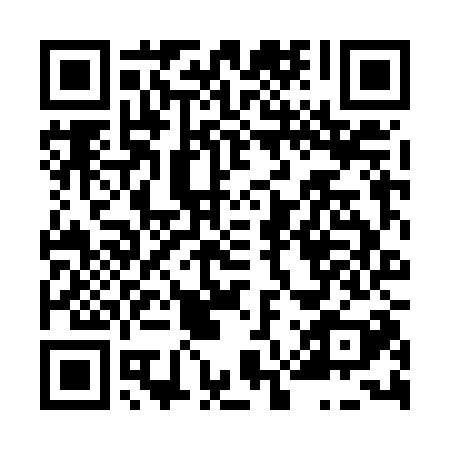 Ramadan times for Biluky, Czech RepublicMon 11 Mar 2024 - Wed 10 Apr 2024High Latitude Method: Angle Based RulePrayer Calculation Method: Muslim World LeagueAsar Calculation Method: HanafiPrayer times provided by https://www.salahtimes.comDateDayFajrSuhurSunriseDhuhrAsrIftarMaghribIsha11Mon4:414:416:2812:164:126:066:067:4612Tue4:394:396:2512:164:146:076:077:4813Wed4:364:366:2312:164:156:096:097:5014Thu4:344:346:2112:154:166:106:107:5115Fri4:324:326:1912:154:186:126:127:5316Sat4:304:306:1712:154:196:146:147:5517Sun4:274:276:1512:154:206:156:157:5618Mon4:254:256:1312:144:216:176:177:5819Tue4:224:226:1112:144:236:186:188:0020Wed4:204:206:0812:144:246:206:208:0221Thu4:184:186:0612:134:256:216:218:0422Fri4:154:156:0412:134:266:236:238:0523Sat4:134:136:0212:134:286:246:248:0724Sun4:104:106:0012:124:296:266:268:0925Mon4:084:085:5812:124:306:286:288:1126Tue4:054:055:5612:124:316:296:298:1327Wed4:034:035:5312:124:326:316:318:1528Thu4:004:005:5112:114:336:326:328:1629Fri3:583:585:4912:114:356:346:348:1830Sat3:553:555:4712:114:366:356:358:2031Sun4:534:536:451:105:377:377:379:221Mon4:504:506:431:105:387:387:389:242Tue4:484:486:411:105:397:407:409:263Wed4:454:456:381:095:407:417:419:284Thu4:424:426:361:095:417:437:439:305Fri4:404:406:341:095:427:447:449:326Sat4:374:376:321:095:437:467:469:347Sun4:344:346:301:085:447:477:479:368Mon4:324:326:281:085:467:497:499:389Tue4:294:296:261:085:477:517:519:4010Wed4:264:266:241:085:487:527:529:42